Муниципальное бюджетное дошкольное  образовательное учреждение«Детский сад  №2 «Рябинка»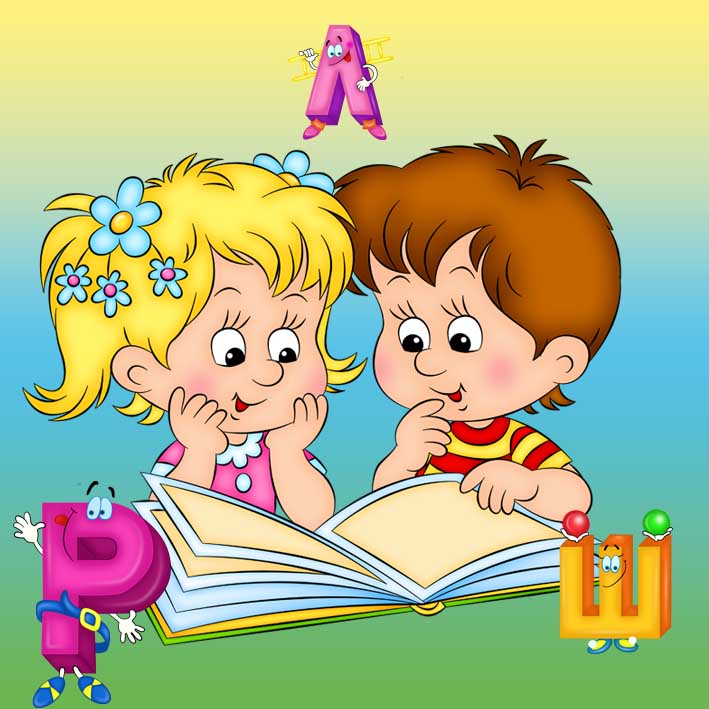 Календарно – тематическое планирование в группе с ТНРдля детей от 6 до 7 лет на 2018 -2019 учебный год учителя – логопеда Демидовой Г.В.№ неделип/№ТемаЗВУКО-СЛОГОВОЙ АНАЛИЗГРАММАТИЧЕСКИЙ СТРОЙ РЕЧИИсточникИсточникИсточникТЕМА НЕДЕЛИ СВЯЗНАЯ РЕЧЬСентябрь Сентябрь Сентябрь Сентябрь Сентябрь Сентябрь Сентябрь Сентябрь Сентябрь 1 мониторингмониторингмониторингмониторингмониторингмониторингмониторингмониторинг21.Понятия «звук-слово-буква». Звук и буква У. 2.Звук и буква А.Закрепление понятий «звук, слово, буква»Выделение начального ударного гласного.Формировать навыки звукового анализа и синтеза.Формировать умение образовывать мн.ч. имен существительных учить изменению существительных в Род. и Вин. падеже.Упражнять в подборе существительных к прилагательным.Учить употреблять существительных с уменьшительными и увеличительными оттенками.О.С Гомзяк стр. 12Н.В. Нищева стр.27О.С Гомзяк стр. 12Н.В. Нищева стр.27О.С Гомзяк стр. 12Н.В. Нищева стр.27ОсеньРассказывание по картине  «Путешествие в осенний лес»31.Звуки и буквы А, У2.Звук и буква И.Учить дифференцировать звуки А-У с опорой на различные виды контроля.Учить выделять звук из состава слогов, слов.Звуковой анализ слов бук, бак. Определение количества слогов.Формировать умение образовывать мн.ч. имен существительных. Упражнять в образовании относительных прилагательных. Упражнять   в согласовании существительных с числительными. Употреблять в правильном употреблении предлогов. О.С Гомзяк стр 24,28О.С Гомзяк стр 24,28О.С Гомзяк стр 24,28ДеревьяСоставление описательного рассказа о дереве с использованием схемы описания.41.Звуки П,Пь.Буква П.2.Звуки К, Кь. Буква К.Звуковой анализ  ряда из трех звуков.Закрепление понятий «согласный» звук (твёрдый-мягкий, звонкий-глухой)Упражнение в подборе слов на заданный звук.Определение места звука в слове.Учить образовывать Род.пад. множественного числа существительных. Упражнять в образовании относительных прилагательных. Обучать соглосованию прилагательных существительными.О.С. Гомзяк  стр.33О.С. Гомзяк  стр.33О.С. Гомзяк  стр.33Огород. ОвощиПересказ русской народной сказки «Мужик и медведь» с элементами драматизации.ОктябрьОктябрьОктябрьОктябрьОктябрьОктябрьОктябрьОктябрьОктябрь11.Звуки Т, Ть. Буква Т. 2.Дифференциация звуков К- Т.Выделение последнего глухого согласного. Звуковой анализ и синтез обратного слога типа АТ, АК.Продолжать учить восстановлению деформированных предложений.Учить образовывать уменьшительно- ласкательные формы слов, упражнять в согласовании существительных с числительными. Учить образовывать сравнительную степень прилагательных.О.С. Гомзяк стр.44О.С. Гомзяк стр.44О.С. Гомзяк стр.44Сад. ФруктыПересказ рассказа Л.Н. Толстого «Косточка» с помощью сюжетных картин.21.Дифференциация звуков П- К- Т.2.Звук и буква ОУчить сравнивать звуки П-Т-К по акустическим и артикуляционным признакам.Преобразование обратных слогов в прямые. Воспроизведение слоговых   рядов (обратные и прямые слоги). Развивать звуко-буквенный анализ и синтез.Упражнять в подборе антонимов, в употреблении предлогов. Упражнять в образовании сложных слов Закреплять умение употреблять имена существительные в родительном падеже.О.С. Гомзяк стр.54О.С. Гомзяк стр.55Н.Е Арбекова стр.26О.С. Гомзяк стр.54О.С. Гомзяк стр.55Н.Е Арбекова стр.26О.С. Гомзяк стр.54О.С. Гомзяк стр.55Н.Е Арбекова стр.26 НасекомыеСоставление рассказа по серии картин «Трудолюбивые пчёлы» 31.Звуки Х- Хь. Буква Х.2.Дифференциация звуков К- Х.Учить детей давать сравнительную характеристику звуков Х-ХЬ. Звуковой анализ  слов типа мох, хек, мука, муха. Воспроизведение слоговых рядов (обратные слоги)Учить в образовании сложных прилагательных.. Согласование количественных числительных 1, 2, 5 и сущ. Предлоги ПОД, ИЗ-ПОД, НАД, ИЗ-ЗА. Упражнять в назывании действий в звукоподражании.О.С. Гомзяк стр.65О.С. Гомзяк стр.67О.С. Гомзяк стр.65О.С. Гомзяк стр.67О.С. Гомзяк стр.65О.С. Гомзяк стр.67ПтицыПересказ рассказа И.С. Соколова-Микитова «Улетают журавли» с помощью опорных сигналов.41.Звук и буква Ы.2.Звуки А, О, У, Ы. Упражнять  в звукобуквенном  анализе слогов и слов. Продолжать работу по анализу небольших предложений с последующим выкладыванием схемы.Формировать умение согласовывать имена числительные и имена существительные.Учить подбирать родственные слова. Упражнять в образовании относительных прилагательных, сложносоставных слов. (ягодно-фруктовый и т.д)О.С. Гомзяк стр.81О.С. Гомзяк стр.76О.С. Гомзяк стр.81О.С. Гомзяк стр.76О.С. Гомзяк стр.81О.С. Гомзяк стр.76Грибы. Ягоды.Пересказ рассказа В. Катаева «Грибы» с помощью сюжетных картин51.Звуки М, Мь. Буква М.2.Звуки Н, Нь. Буква Н. Учить детей характеризовать звуки М-МЬ с опорой на различные виды контроля. Развивать фонематический слух и восприятие. Упражнение в подборе слов на заданный звук.Учить детей давать сравнительную характеристику  звуков Н-НЬ.Учить образовывать прилагательные от существительных, согласовывать прилагательные с существительными.О.С. Гомзяк стр.85О.С. Гомзяк стр.92Н.В Нищева Развивающие сказки стр.8 О.С. Гомзяк стр.85О.С. Гомзяк стр.92Н.В Нищева Развивающие сказки стр.8 О.С. Гомзяк стр.85О.С. Гомзяк стр.92Н.В Нищева Развивающие сказки стр.8 Домашние животныеПересказ сказки «Как щенок узнал, кто всех важнее»НоябрьНоябрьНоябрьНоябрьНоябрьНоябрьНоябрьНоябрьНоябрь11.Дифференциация звуков Н- М.2.Звуки буква Б.Учить детей давать сравнительную акустико-артикуляционную характеристику звуков Н,М. учить дифференцировать  звуки М-Н в слогах, словах, предложениях.Продолжать работу по анализу небольших предложений с последующим выкладыванием схемы.Согласование количественных числительных 1,2,5 и существительных. Совершенствовать навык образования притяжательных и сложных прилагательных (тонколапая, длиннохвостая).Согласование количественных числительных 1,2,5 и существительных. Совершенствовать навык образования притяжательных и сложных прилагательных (тонколапая, длиннохвостая).Согласование количественных числительных 1,2,5 и существительных. Совершенствовать навык образования притяжательных и сложных прилагательных (тонколапая, длиннохвостая).О.С. Гомзяк стр. 96О.С. Гомзяк стр. 102	Л.Н. Арефьева стр 44-46	ДикиеЖивотные.Пересказ рассказа В. Бианки «Купание медвежат».21.Звуки Б,Бь. Буква Б.2.Дифференциация звуковП - Б.Учить дифференцировать звуки Б-БЬ в слогах, словах, предложениях.  Упражнять в звуковом анализе слов типа БАНТ, БИНТ. Упражнение в подборе слов на заданный звук. Упражнять в согласовании количественных числительных 1,2,5  и существительных. Упражнять в  образовании относительных прилагательных. Упражнять в согласовании количественных числительных 1,2,5  и существительных. Упражнять в  образовании относительных прилагательных. Упражнять в согласовании количественных числительных 1,2,5  и существительных. Упражнять в  образовании относительных прилагательных.О.С. Гомзяк стр.107	О.С. Гомзяк стр.112	Одежда. Обувь. Головные уборы.Составление описательного рассказа  об одежде с опорой на схему31.Буква Ь.2.Буква Ъ.Мягкие и твердые согласныеУпражнять в подборе антонимов, согласовании количественных числительных 1,2,5 и существительных.Упражнять детей в подборе синонимов («Обжора» (папка ))Упражнять в подборе антонимов, согласовании количественных числительных 1,2,5 и существительных.Упражнять детей в подборе синонимов («Обжора» (папка ))Упражнять в подборе антонимов, согласовании количественных числительных 1,2,5 и существительных.Упражнять детей в подборе синонимов («Обжора» (папка ))Сказка про мягкий знак.Арбекова Т.ЕЗОЖПродуктыПересказ текста рассказа А.В.Потаповой «Бабушкина наука»41.Слово. Предложение.2.Простые и сложные предлоги.Звуко-слоговой анализ, схемы слов БАНТ, БИНТ. Ударение. Продолжать работу по анализу небольших предложений с последующим выкладыванием схемы.  Учить распространять предложения дополнительными определениями. Продолжать  работу над деформированной фразой. Упражнять в подборе синонимов. Учить распространять предложения дополнительными определениями. Продолжать  работу над деформированной фразой. Упражнять в подборе синонимов. Учить распространять предложения дополнительными определениями. Продолжать  работу над деформированной фразой. Упражнять в подборе синонимов.Т.А. ТкаченкоДень матери Составление рассказа«Поздравляем маму» по сюжетной картине с придумыванием предшествующих и последующих событий Декабрь Декабрь Декабрь Декабрь Декабрь Декабрь Декабрь Декабрь Декабрь 11.Звук и буква С.2.Звук Сь. Буква С.Уточнять артикуляционную характеристику звуков С-СЬ. Дать понятие о механизме образования звуков.  Упражнять детей в звуковом анализе слов типа САНИ, САМ. Учить дифференцировать звуки по твёрдости и мягкости.Косвенные падежи существительных. Составление предложений со словом МНОГО. Родственные слова.Косвенные падежи существительных. Составление предложений со словом МНОГО. Родственные слова.Косвенные падежи существительных. Составление предложений со словом МНОГО. Родственные слова.Гомзяк О.С.Зима. Составление рассказа «Зимние забавы» по сюжетной картине 21.Звуки С- Сь.2.Звук и буква 3Звуко-слоговой анализ слов СГС, СГСГ. Учить подбирать к различным схемам слова и предложения.Словообразование относительных прилагательных. Согласование прилагательных с существительными разных родов.Упражнять в сравнительной степени прилагательных.Словообразование относительных прилагательных. Согласование прилагательных с существительными разных родов.Упражнять в сравнительной степени прилагательных.Словообразование относительных прилагательных. Согласование прилагательных с существительными разных родов.Упражнять в сравнительной степени прилагательных.Гомзяк. О.С.Нищева Н.А.Л.Н. Арефьева стр 76-78Наш край. Мой город.Составление рассказа «Мой любимый город» по фотографиям и рисункам - пиктограммам.31.Звук и буква 32.Звук З-Зь буква З.Звуко-слоговой анализ слов типа  СГСГ. Схема предложения. Упражнение в подборе слов на заданный звукПредлоги ЗА, ИЗ-ЗА. Согласование прилагательных с существительными. Распространение предложений дополнениями.Предлоги ЗА, ИЗ-ЗА. Согласование прилагательных с существительными. Распространение предложений дополнениями.Предлоги ЗА, ИЗ-ЗА. Согласование прилагательных с существительными. Распространение предложений дополнениями.Гомзяк О.С.МебельСоставление  рассказа  по серии картинок с придумыванием концовки  «Ванина шалость» по опорным словам41.Звуки С, Сь — З, Зь.2.Звуки В, Вь. Буква В.Учить дифференцировать звуки звонкости и глухости. Совершенствовать навык звукового и слогового анализа.Учить согласовывать существительные с числительными и прилагательными (пять новых тарелок, 2 грязные кастрюли). Упражнять в подборе антонимов. Учить согласовывать существительные с числительными и прилагательными (пять новых тарелок, 2 грязные кастрюли). Упражнять в подборе антонимов. Учить согласовывать существительные с числительными и прилагательными (пять новых тарелок, 2 грязные кастрюли). Упражнять в подборе антонимов. Гомзяк О.С.Посуда к новогоднему праздникуДраматизация  русской народной сказки «Лиса и журавль». Январь Январь Январь Январь Январь Январь Январь Январь Январь 12      Каникулы    Мониторинг      Каникулы    Мониторинг      Каникулы    Мониторинг      Каникулы    Мониторинг      Каникулы    Мониторинг      Каникулы    Мониторинг      Каникулы    Мониторинг      Каникулы    Мониторинг31.Звуки Д, Дь. Буква Д.2.Звуки Т — Д.Схемы слов. Звонкие и глухие согласные. Учить подбирать к различным схемам слова и предложения. Учить дифф. Звуки в словах, слогах и предложениях. Развивать фонем. слух и восприятие.Закреплять употребление имён существительных множественного числа в Род.пад. Формирование навыка словообразования по теме. Упражнять в образовании сложных прилагательных( тонконогий, толстокожий)Закреплять употребление имён существительных множественного числа в Род.пад. Формирование навыка словообразования по теме. Упражнять в образовании сложных прилагательных( тонконогий, толстокожий)Закреплять употребление имён существительных множественного числа в Род.пад. Формирование навыка словообразования по теме. Упражнять в образовании сложных прилагательных( тонконогий, толстокожий)О.С. ГомзякЖивотные жарких странПересказ рассказа Б.С. Житкова «Как слон спас хозяина от тигра»41.Звуки Ть — Дь2. Звук  и буква Г.Учить характеризовать звуки Ть-Дь с опорой на различные виды контроля. Учить дифференцировать  в слогах, словах, предложениях. Развивать звуковой анализ и синтез. Учить образовывать прилагательные от глаголов, уменьшительно-ласкательные формы. Учить образовывать прилагательные от глаголов, уменьшительно-ласкательные формы. Учить образовывать прилагательные от глаголов, уменьшительно-ласкательные формы. О.С. ГомзякСемья.. Составление рассказа по сюжетной картине «Семья» 51.Звуки Г, Гь. Буква Г.2.Звуки Г — КУчить детей  давать сравнительную характеристику звукам Г-Гь.Развивать навык звукового анализа  и синтеза. Учить дифференцировать звуки по звонкости и глухость.Учить употреблять в речи выражения переносногозначения. Употребление категории Тв. падежа существительных.Учить употреблять в речи выражения переносногозначения. Употребление категории Тв. падежа существительных.Учить употреблять в речи выражения переносногозначения. Употребление категории Тв. падежа существительных.Русланова Н.С.ИнструментыПересказ сказки «Две косы»ФевральФевральФевральФевральФевральФевральФевральФевральФевраль1 1.Звук и буква Э.2.Звук и буква Й.Дать детям понятие о механизме образования звука Э.Совершенствовать фонематический слух и восприятие.Косвенные падежи количественных числительных (1,2,5) с существительными, учить  образовывать сравнительную степень прилагательных;Совершенствовать навык притяжательных  прилагательных. Совершенствовать навык подбора родственных слов.Косвенные падежи количественных числительных (1,2,5) с существительными, учить  образовывать сравнительную степень прилагательных;Совершенствовать навык притяжательных  прилагательных. Совершенствовать навык подбора родственных слов.РыбыПересказ рассказа Е. Пермяка «Первая рыбка».2   41.Буква Я.42.Предложение заглавная буква в именах, кличках животных, названиях городов.Звуко-слоговой анализ слов ЭТА, ЭТОТ.Чтение, печатание. Ударение. Схема предложения.Образование прилагательных. Согласование числительных  с существительными.Упражнять в образовании существительных с уменьшительно-ласкательными суффиксамиОбразование прилагательных. Согласование числительных  с существительными.Упражнять в образовании существительных с уменьшительно-ласкательными суффиксамиГомзяк О.С. Нищева Н.А. Л.Н. Арефьева стр 100-102Гомзяк О.С. Нищева Н.А. Л.Н. Арефьева стр 100-102Комнатные растенияСоставление рассказа по серии картинок «Вот так подарок»31.Звук и буква Ш.2.Звук и буква Ш.Учить детей давать акустико-артикуляционную характеристику звуку Ш с опорой на различные виды контроля.Упражнение в подборе слов на заданный звукСовершенствовать навык образования сложных слов.Согласование существительных с прилагательными и числительными.Совершенствовать навык словообразования (на кране работает крановщик, на экскаваторе экскаваторщик)Совершенствовать навык образования сложных слов.Согласование существительных с прилагательными и числительными.Совершенствовать навык словообразования (на кране работает крановщик, на экскаваторе экскаваторщик)«Социально-коммуникативное развитие», «Физическое развитие», «Познавательное развитие» «Художественно-эстетическое развитие»«Социально-коммуникативное развитие», «Физическое развитие», «Познавательное развитие» «Художественно-эстетическое развитие»Транспорт. ПДДСоставление рассказа «Все хорошо, что хорошо кончается» по сюжетной картине с придумыванием предшествующих и последующих событий.4 1.Буква Е.2.Звуки С — Ш.Преобразование слов. Составление схем.Продолжать учить дифференцировать звуки в слогах, словах, предложениях.Упражнять в образовании родственных слов.Совершенствовать навык подбора синонимов.Совершенствовать навык словообразования (летные войска- летчик, пехотные-пехотинец)Упражнять в образовании родственных слов.Совершенствовать навык подбора синонимов.Совершенствовать навык словообразования (летные войска- летчик, пехотные-пехотинец)Гомзяк О.С.Л.Н. Арефьева стр 86-87Гомзяк О.С.Л.Н. Арефьева стр 86-87Защитники ОтечестваСоставление рассказа «Собака — санитар» по серии сюжетных картин.МартМартМартМартМартМартМартМартМарт11.Звук и буква Ж.2.Звуки Ж и З.Формировать правильный артикуляционный уклад звука Ж. Способствовать развитию фонематического восприятия.Правописание ЖИ – ШИУпражнение в подборе слов на заданный звук. Учить подбирать родственные слова. Совершенствовать навык подбора прилагательных  к существительным.употребления предлогов. Учить подбирать родственные слова. Совершенствовать навык подбора прилагательных  к существительным.употребления предлогов.Гомзяк О.С. стр.10Гомзяк О.С. стр.10ВеснаПересказ рассказа К.Д. Ушинского «Четыре желания»21.Звуки Ж –Ш.2.Звуки Ш — Ж — С — 3  Учить детей дифференцировать звуки в сравнительном плане. Формировать навыки звукового анализа и синтеза слогов и слов. Развивать умение анализировать состав предложения. Упражнять в подборе родственных слов.Совершенствовать навык словообразования. Упражнять в подборе родственных слов.Совершенствовать навык словообразования.Гомзяк О.С. стр.19Гомзяк О.С. стр.29Гомзяк О.С. стр.19Гомзяк О.С. стр.298 МартаСоставление рассказа по сюжетной картине«Поздравляем маму»31.Звуки Л, Ль. Буква Л.2. Звуки Л — ЛьДать детям понятие о механизме образования звуков Л-ЛЬ. Автоматизировать звук Л в словах, словах, предложениях. Развивать навыки звукобуквенного анализа слов типа лиса, волк.Учить подбирать синонимы к словам-глаголам.Упражнять в образовании существительных с уменьшительно-ласкательными суффиксами.Учить подбирать синонимы к словам-глаголам.Упражнять в образовании существительных с уменьшительно-ласкательными суффиксами.Гомзяк О.С. стр 48Гомзяк О.С. стр.37,43.Гомзяк О.С. стр 48Гомзяк О.С. стр.37,43.Птицы и животные веснойСоставление рассказа «Скворечник» по серии сюжетных картин
41.Звук и буква Ц.2.Звуки Ц –С.Автоматизировать звук ц в слогах, словах, предложениях. Развивать фонематический слух и восприятие. Дать понятие о механизме образования звуков ц-с. Ударение.Развивать навыки звукобуквенного анализа.Упражнять в образовании относительных прилагательных. Совершенствовать навык согласования прилагательных с существительными.Упражнять в образовании относительных прилагательных. Совершенствовать навык согласования прилагательных с существительными.      Гомзяк О.С. стр 53,59.      Гомзяк О.С. стр 53,59.ЦветыПересказ рассказа Г.А. Скребицкого «Весна» с придумыванием последующих событийАпрель Апрель Апрель Апрель Апрель Апрель Апрель Апрель Апрель 11.Буква Ю.
2. Буква Ё.Познакомить с буквой Ю. Дать понятие о том, что гласные звуки Ю ,Ё смягчают предшествующий согласный.Развивать фонематический слух и восприятие.Образование существительных и прилагательных  множественного числа в именительном и родительном падежах.Упражнять в согласовании слов по типу упраления «Закончи предложение.Образование существительных и прилагательных  множественного числа в именительном и родительном падежах.Упражнять в согласовании слов по типу упраления «Закончи предложение.      Гомзяк О.С. стр.63    Л.Н. Арефьева стр 54-56        Е.А. Алябьева стр 35  К. Нефёдова   «Электроприборы. Какие они?»      Гомзяк О.С. стр.63    Л.Н. Арефьева стр 54-56        Е.А. Алябьева стр 35  К. Нефёдова   «Электроприборы. Какие они?»Бытовые приборыПересказ рассказа «Сказка о том, как электроприборы в магазине поссорились»21.Звук и буква Р. 1.Звук и буква РЬ.Составление схем слов со стечением согласных. Схема предложения. Упражнять в согласовании числительных с существительными. Упражнять в согласовании числительных с существительными. Гомзяк О.С. стр.94Гомзяк О.С. стр.94КосмосСоставление рассказа по серии картин «Путешествие в космос»31.Звук и буква Ч.2.Звуки Ч – Т.Дать детям понятие о механизме образования звуков Ч-ТЬ в сравнительном плане.Звуковой анализ слова НОЧЬ.Составление предложений с данным словом.     Словообразование существительных женского рода.Уточнять и расширять словарь через формирование «семантического поля» слов-глаголов по теме профессии.Совершенствовать навык образования сложных слов.Составление предложений с данным словом.     Словообразование существительных женского рода.Уточнять и расширять словарь через формирование «семантического поля» слов-глаголов по теме профессии.Совершенствовать навык образования сложных слов.Гомзяк О.С. стр.74Гомзяк О.С. стр.71Гомзяк О.С. стр.74Гомзяк О.С. стр.71ПрофессииСоставление рассказа «Кто кормит нас вкусно и полезно»41.Звуки Р — Рь.2.Звуки Р — Л.Учить детей давать сравнительную характеристику  звуков Р-РЬ. Развивать фонематический сух и восприятие.Самостоятельное составление схем слов. Упражнения с разрезной азбукой, чтение, печатание слов. Упражнять в подборе родственных слов. Совершенствовать навык словообразования; Упражнять в подборе родственных слов. Совершенствовать навык словообразования;Гомзяк О.С. стр.81,85.Гомзяк О.С. стр.82.Гомзяк О.С. стр.81,85.Гомзяк О.С. стр.82.Мой дом.Составление рассказа «Дом, в котором я живу» (из личного опыта)5МониторингМайМайМайМайМайМайМайМайМай1Мониторинг21.Звуки Ф – Фь. Буква Ф.2.Звуки Ф — ВУчить дифференцировать звуки Ф-Фь в слогах, словах предложения.Учить различать звуки Ф-В на материале слогов слов и предложений.Совершенствовать навык звукового анализа слов со стечением согласных.Словообразование отчеств мужского рода. Приставочные глаголы (от БЕЖАТЬ), развивать словарь синонимов; Упражнять в использовании дательного падежа един. и множественного. числа существительных, а также родительного падежа. Словообразование притяжательных прилагательных. Словообразование отчеств мужского рода. Приставочные глаголы (от БЕЖАТЬ), развивать словарь синонимов; Упражнять в использовании дательного падежа един. и множественного. числа существительных, а также родительного падежа. Словообразование притяжательных прилагательных. Гомзяк О.С. стр 101,стр106Гомзяк О.С. стр 101,стр106Я человекСоставление рассказа «Человек» по серии картин.31.Звук и буква Щ.Звуки Щ — Ч.2.Звуки Щ — Ч — Сь — ТьЗнакомство с буквой Щ. учить различать звуки Щ-Ч-СЬ-ТЬ на материале слогов слов и предложений.Закрепить навык определения ударного звука в словах.Совершенствовать навык подбора родственных слов(учение, ученик, ученический, учебник)Упражнять в подборе антонимов. Совершенствовать навык подбора родственных слов(учение, ученик, ученический, учебник)Упражнять в подборе антонимов. Гомзяк О.С. стр 112Гомзяк О.С. стр 132Л.Н. Арефьева стр 72-74Гомзяк О.С. стр 112Гомзяк О.С. стр 132Л.Н. Арефьева стр 72-74ШколаСоставление рассказа по серии сюжетных картин (с одним закрытым фрагментом)41.Мягкие и твердые согласные.Глухие и звонкие согласные.2.Обобщающее занятиеЗакреплять умение различать согласные звуки по звонкости и глухости, твёрдости и мягкости.Звуковой анализ всех типов слов.Закрепить умение определять место заданного звука в словах.Закреплять умение использовать в речи простые и сложные предлоги.Упражнять в образовании сравнительной степени прилагательных.Упражнять в подборе синонимов.Закреплять умение использовать в речи простые и сложные предлоги.Упражнять в образовании сравнительной степени прилагательных.Упражнять в подборе синонимов.Гомзяк О.С. стр 132Гомзяк О.С. стр 132ЛетоСоставление рассказа «Как я проведу лето» (на заданную тему)